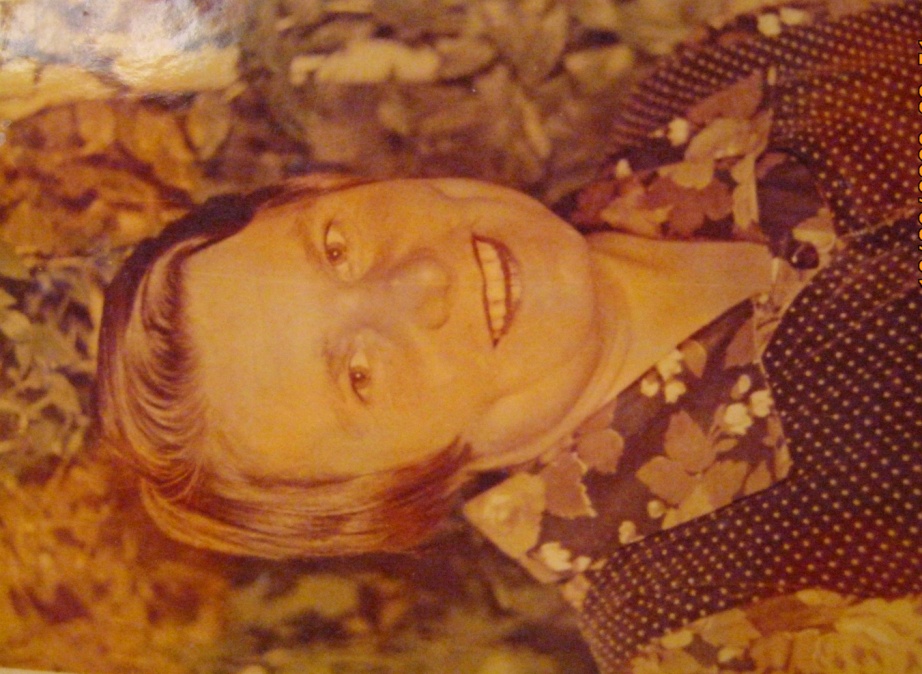 Помигалова  Нина Ивановна13  марта 1936 года рожденияМесто  рождения  Воронежская  область.Образование  - среднее специальное Есентукское педагогическое училище, воспитатель 1955 года.  1955г. – 1960 г. – г. Бодайбо  воспитатель.1960г. – 1971 г. Усольский район,  п. Новомальтинск – методист детсада. 1971г. – 1991 с. Бельск заведующая детсадом  с. Бельск.За  время  проживания в Бельске Нина  Ивановна  зарекомендовала  себя  с  положительной  стороны  трудолюбива,    отзывчива,  ответственна,  пользуется  уважением  среди  населения.  Принимала  активное  участие  в  различных  общественных  формированиях,  общественной  и  культурной  жизни  села.С 2006 г. по 2016  председатель Совета ветеранов.1984, 1987, 1995  депутат сельского  Совета.За  добросовестный  труд Нина Ивановна имеет:  звание   «Ударник Коммунистического  труда», медаль «За добросовестный  труд  в ознаменование  100-летия  со дня  рождения В.И. Ленина»,  «Ветеран  труда»,  поощрялась  многочисленными  грамотами,  благодарностями областными, районными, местными.За активную  жизненную  позицию,  участие в жизни  села  земляки наградили Нину Ивановну  титулом  «Почетный  гражданин Бельского поселения».